ПЛАН  ПО ОБРАЗОВАТЕЛЬНЫМ ОБЛАСТЯМ, НАПРАВЛЕННЫХ НА РЕШЕНИЕ ЗАДАЧ ОСНОВНОЙ ОБРАЗОВАТЕЛЬНОЙ ПРОГРАММЫ ДЕТСКОГО САДА В РАМКАХ РЕАЛИЗАЦИИ ПРОЕКТА«ВИРТУАЛЬНЫЙ ДЕТСКИЙ САД «ПЛАНЕТА ДЕТСТВА»16.11.2020-20.11.2020для детей старшего дошкольного возраста (6 - 7 лет) - Тема «Я в мире человек»НаправлениеСодержаниеПознавательное развитие (окружающий мир): Тема Я - Человек.Задание: Спросите ребенка, что он может рассказать о человеке? (Что человек живой, как растения, животные; он умеет бегать, прыгать, питаться, дышать, видит, ощущает голод, боль, жажду. Расскажите, что для того чтобы жить, человек должен иметь органы и части тела, целыми и нормально работающими. Назови все основные части человека? Руки, ноги, голова, шея... Покажите ребенку органы движения человека: кости, мышцы, суставы (на скелете). Назови орган зрения? (Глаза). Орган обоняния? (Нос). Орган вкуса? (язык).Расскажите, что кожа для человека является защитой, она чувствительна, орган выделения. Человек в отличие от растений и животных существо разумное; он думает, говорит, действует осознано (показать модель мозга  человека). Человек так же как и растения и животные нуждается в определенных условиях среды: он не может жить без воздуха, без пищи, без почвы.Расскажите ребенку, что человек существо разумное. Он бережно и заботливо относится: к другим людям, растениям, животным; проявляет заботу, сам становится лучше. А если он не бережет живые существа, жесток с ними, то сам становится злым, грубым, неприятным. На планете живет много людей. Каждый из них - человек. Ты - человек, он - человек, я - человек - все мы люди. Подумай и скажи, чем отличаются люди друг от друга? (есть мальчики и девочки, мужчины и женщины).Чем еще люди не похожи? (Разный рост, глаза, Цвет волос). Тема Наблюдение за погодой. Задание: Во время прогулки понаблюдайте с ребенком за погодой. Предложите ребенку охарактеризовать погоду, какими свойствами в такую погоду может обладать снег, спросите, как можно проверить свои предположения.Познавательное развитие (математика - ФЭМП)  Тема  «Состав числа из единиц».Задание: Проведите с ребенком игру «Соберем разноцветные бусы».  Для этого за ранее подготовьте цветные круги в количестве 10 штук. В гости пришла матрешка или (зайчик), давай посчитаем их.(Одна или один зайчик) Давай сделаем нашей матрешке украшения – бусы. Задание - бусы должны состоять из 10 разноцветных бусинок. По окончании выполнения задания уточните: «Сколько бусинок ты взял? Сколько бусинок какого цвета? Как ты составил число десять? (1,1,1,1,1,1,1,1,1,1) Сколько единиц в числе десять?» (10 единиц). Речевое развитие. Обучение грамоте. Словесная  игра «Я начну, а ты закончи». Задание: Поиграйте с ребенком в игру  «Я начну, а ты закончи».  Например:  «Это шарфик» -говорит взрослый- «Это шарфик. Он связан из шерсти» - говорит ребенок- «Это шарфик. Он связан из шерсти. Шарфик серый и пушистый» - взрослый. (и т.д.)  Развитие речи 1.Тема  Беседа: «Как устроено наше тело?»Задание: Предложите ребенку рассказать о строении своего тела (человека), о функциях органов чувств. Давай поближе познакомимся с твоим телом. Попробуй назвать части тела, которые встречаются у тебя только один раз.   А теперь те, которые в теле повторяются. Попробуй составить о себе рассказ (У меня есть тело, тело нужно, чтобы жить; моё тело состоит из ...?).2. Чтение художественной литературы: Тема В. Драгунский «Друг детства».Задание: Предложите ребенку послушать рассказ, и ответить на вопросы:Понравился рассказ? Кто такой «друг детства»?  О ком этот рассказ? Кем в детстве мечтал стать Дениска?Почему Дениска назвал своего Мишку «самым лучшим другом детства», «настоящим другом»?  Как закончился рассказ? Почему мальчик так решил? Какой поступок совершил мальчик? Каким человеком оказался мальчик? Чему нас учит этот рассказ?(Рассказ учит доброте, благородству, любить своих друзей. Учит правильно выбирать свою будущую профессию. Учит жалости и сочувствию. Учит ценить и дорожить дружбой. Учит быть настоящим другом).Художественно - эстетическое развитие Лепка «Девочка играет в мяч». 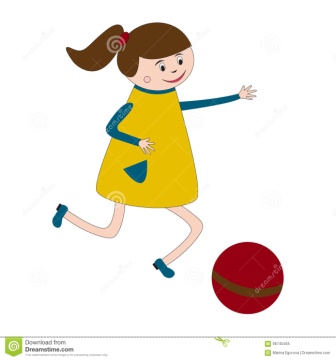 Задание: Предложите ребенку слепить фигуру человека в движении из пластилина, передавая форму и пропорции частей тела.  Берём пластилин красного цвета, скатываем в шарик, потом формируем цилиндр. По нижнему краю прищипываем «юбочку». Скатываем 2 небольших шарика того же цвета, фиксируем их в виде плеч. Из пластилина бежевого цвета делаем 2 «колбаски» — ручки девочки, стекой делаем надрезы-пальцы. Крепим руки к плечикам. Делаем ещё 2 колбаски — ножки, крепим снизу под платьем. Из кусочков жёлтого пластилина делаем два овала, вдавливаем углубление, вставляем ножки. Приступаем к голове. Из светлого пластилина формируем шарик. На него примазываем 2 кусочка для ушей и 1 для носа. Располагаем эти детали на голове. По обе сторону от верхней части носа накладываем по кусочку белого пластилина, на него примазываем белый кружок, на белый — чёрный. Так мы сделали нашей девочке глаза. Из материала розового цвета примазываем по кусочку румянца на щёки, а также кусочек для губ, которые стекой делим пополам. Из бежевого пластилина делаем нетолстую короткую колбаску — шею — и крепим её на голове. Чёрный пластилин крепим на голове, стекой показываем локоны чёлки. Ещё кусочек чёрного делим пополам — это хвостики. Из жёлтого делаем бантик. Для этого колбаску слегка сплющиваем, делаем перетяжку и стекой наносим складочки. Накладываем бантик на голову, крепим также хвостики. Шею примазываем к туловищу. Из красного пластилина делаем шарфик, стекой формируем бахрому. Накидываем аксессуар на шею. Ручки девочки нужно хорошо примазать к основе, чтобы их можно было сгибать-разгибать. Поэтапная инструкция (мяч): Скатываем шарик синего цвета. Формируем 2 колбаски жёлтого и 2 колбаски красного цвета. Каждую колбаску приплющиваем и растягиваем в форму овала. Для создания полосок на мячике дети используют приёмы сплющивания и растягивания. Накладываем на шарик, немного примазываем. Из 2 кусочков белого пластилина делаем блинчики, которыми скрываем места, где сошлись цветные полосочки. Художественно - эстетическое развитие Рисование «Лицо человека». 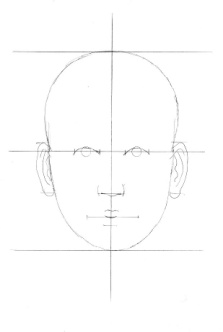 Задания: Предложите ребенку нарисовать крупно во весь лист лицо человека, простым карандашом, соблюдая пропорции лица. Образец. 1. Сначала рисуем тонкими линиями лицо - овал. 2. Ровно по центру рисуем вертикальную линию, делящую портрет на две части и две горизонтальные линии, делящие его на 3 части: лоб, брови; глаза, нос; рот, подбородок. 3. На верхней линии рисуем дуги-брови. 4. Ниже располагаются глаза. Форма глаз состоит из дугообразных линий. В середине рисуется радужка и зрачок. Не забудьте нарисовать ресницы, на верхнем веке они длиннее, чем на нижнем. 5. Нос посередине, начало у бровей. Рисуется плавной дугообразной линией. Макушка носа закругляется и сбоку прорисовываются крылья носа и ноздри. 4. Рот находится ниже носа. Рисуем линию рта, сверху верхняя губа-две дугообразные линии, снизу нижняя губа - большая дугообразная линия. Лишние линии стираем ластиком. 5. По сторонам на уровне носа рисуем уши, дорисовываем плечи. 6.Затем волосы: короткие или длинные, прямые или кудрявые, волнистые, с челкой или нет, цвет.Фото – коллаж «Мы все такие разные» Задание: Составьте с детьми фото - коллаж по теме, или нарисуйте рисунок. Полезные ссылки1.https://nsportal.ru/user/664283/page/didakticheskiy-material-k-leksicheskoy-teme-po-razvitiyu-rechi-detey-doshkolnogo-42. https://krdlogoped.blogspot.com/2018/02/blog-post_16.html3. Игры1. Игра «Скажи наоборот». Вы называете поступок или черту характера человека, а ребенок должен назвать слово с противоположным значением. Например: поступок плохой - хороший,человек трудолюбивый - ленивый,добрый - злойжадный - щедрыйгрубый – ласковый, (вежливый)молчаливый – болтливый, (разговорчивый)трусливый – смелыйвеселый – сердитый, (грустный)2. Игра «Расставь игрушки».Научите ребенка определять положение предмета относительно себя или другого предмета, называя слова слева, справа, впереди, сзади и т.д.3. Д/и «Угадай, кто это?». Научите ребенка угадывать кто изображен на картинке – девочка или мальчик, взрослый человек или ребенок, по частям лица, головы, тела.                         